Group ReflectionEphesians 4:1-6
Ephesians 4:11-16
Ephesians 4:17-24
Ephesians 4:25-30
Ephesians 4:31-5:9
Ephesians 5:15-21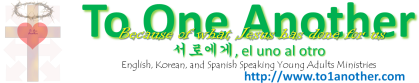 